SEC Form 4FORM 4Check this box if no longer subject to Section 16. Form 4 or Form 5 obligations may continue. See Instruction 1(b).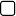 UNITED STATES SECURITIES AND EXCHANGE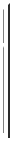 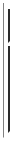 Filed pursuant to Section 16(a) of the Securities Exchange Act of 1934or Section 30(h) of the Investment Company Act of 1940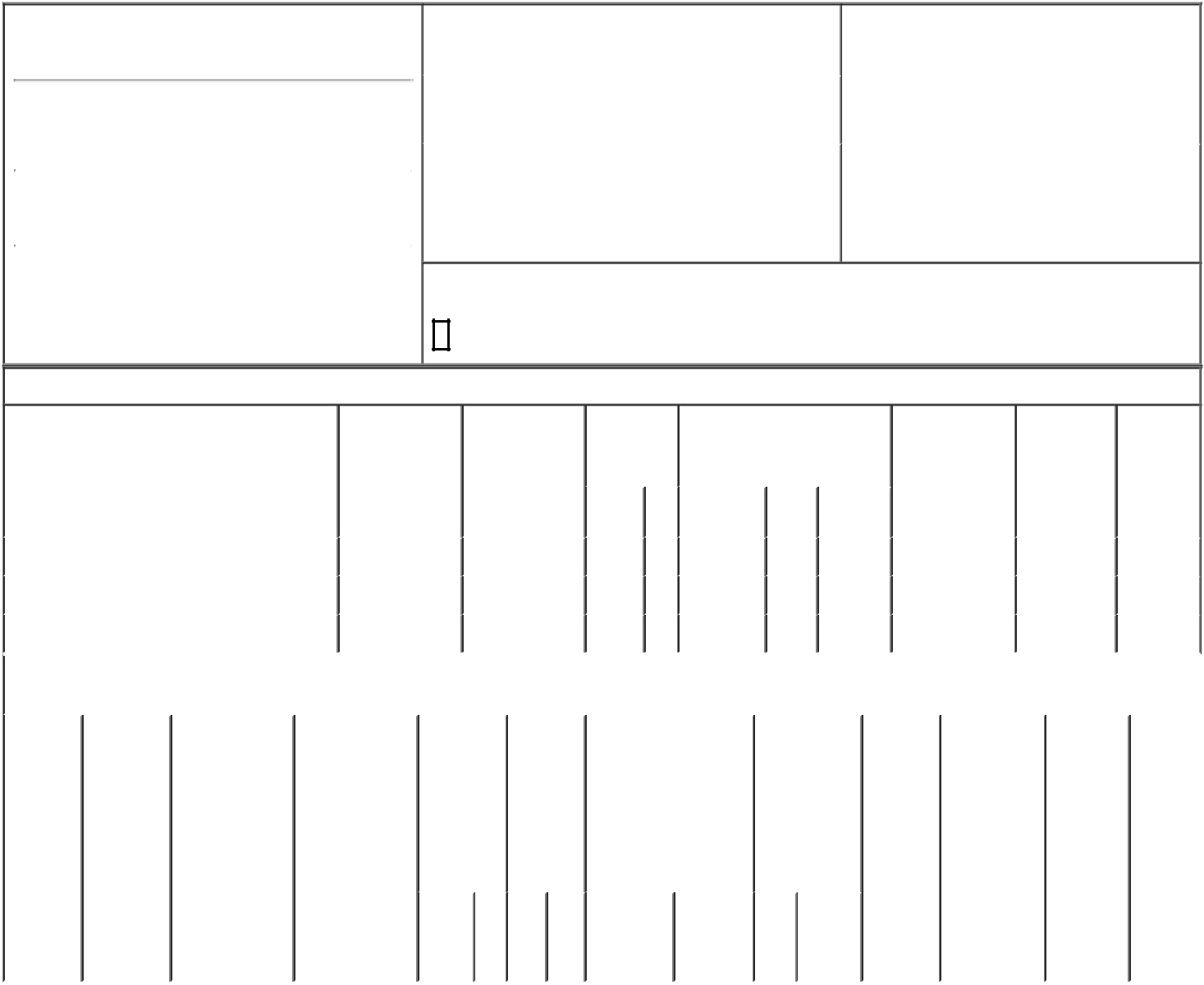 1. Name and Address of Reporting Person*Patchel Francis PLine)X	Form filed by One Reporting PersonForm filed by More than One ReportingPersonRule 10b5-1(c) Transaction IndicationCheck this box to indicate that a transaction was made pursuant to a contract, instruction or written plan that is intended to satisfy the affirmative defense conditions of Rule 10b5-1(c). See Instruction 10.Table I - Non-Derivative Securities Acquired, Disposed of, or Beneficially Owned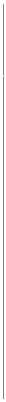 Explanation of Responses:The sales reported on this Form 4 represent shares required to be sold by the Reporting Person to cover tax withholding obligations in connection with the vesting and settlement of restricted stock units. These sales are mandated by the Issuer's election under its equity incentive plans to require the satisfaction of tax withholding obligations to be funded by a "sell to cover" transaction and do not represent discretionary trades by the Reporting Person.The price reported is a weighted average price. These shares were sold in multiple transactions at prices ranging from $4.145 to $4.25, inclusive. The Reporting Person undertakes to provide to the Issuer, any security holder of the Issuer, or the Securities and Exchange Commission, upon request, full information regarding the number of shares sold at each separate price within the ranges set forth herein.Includes 1,356 shares of Class of A Common Stock previously acquired under the Issuer's Employee Stock Purchase Plan on May 19, 2022.The price reported is a weighted average price. These shares were sold in multiple transactions at prices ranging from $4.12 to $4.28, inclusive. The Reporting Person undertakes to provide to the Issuer, any security holder of the Issuer, or the Securities and Exchange Commission, upon request, full information regarding the number of shares sold at each separate price within the ranges set forth herein.The price reported is a weighted average price. These shares were sold in multiple transactions at prices ranging from $4.16 to $4.23, inclusive. The Reporting Person undertakes to provide to the Issuer, any security holder of the Issuer, or the Securities and Exchange Commission, upon request, full information regarding the number of shares sold at each separate price within the ranges set forth herein.Remarks:Reminder: Report on a separate line for each class of securities beneficially owned directly or indirectly.* If the form is filed by more than one reporting person, see Instruction 4 (b)(v).Intentional misstatements or omissions of facts constitute Federal Criminal Violations See 18 U.S.C. 1001 and 15 U.S.C. 78ff(a). Note: File three copies of this Form, one of which must be manually signed. If space is insufficient, see Instruction 6 for procedure.Persons who respond to the collection of information contained in this form are not required to respond unless the form displays a currently valid OMB Number.COMMISSIONCOMMISSIONOMB APPROVALOMB APPROVALOMB APPROVALWashington, D.C. 20549Washington, D.C. 20549Washington, D.C. 20549OMB Number:3235-0287OMB Number:3235-0287STATEMENT OF CHANGES IN BENEFICIAL OWNERSHIPEstimated average burdenEstimated average burdenEstimated average burdenSTATEMENT OF CHANGES IN BENEFICIAL OWNERSHIPhours per response:0.5(Last)(First)(Middle)500 BEN FRANKLIN CT.500 BEN FRANKLIN CT.(Street)(Street)SAN MATEOCA94401(City)(State)(Zip)2.2.Issuer Name and Ticker or Trading SymbolIssuer Name and Ticker or Trading Symbol5. Relationship of Reporting Person(s) to Issuer5. Relationship of Reporting Person(s) to Issuer5. Relationship of Reporting Person(s) to IssuerBackblaze, Inc. [ BLZE ]Backblaze, Inc. [ BLZE ]Backblaze, Inc. [ BLZE ](Check all applicable)(Check all applicable)(Check all applicable)(Check all applicable)Director10% OwnerDirector10% OwnerXOfficer (give titleOther (specify3.3.Date of Earliest Transaction (Month/Day/Year)Date of Earliest Transaction (Month/Day/Year)XOfficer (give titleOther (specify3.3.Date of Earliest Transaction (Month/Day/Year)Date of Earliest Transaction (Month/Day/Year)Xbelow)below)05/22/202305/22/202305/22/2023Chief Financial OfficerChief Financial OfficerChief Financial OfficerChief Financial Officer4.4.If Amendment, Date of Original Filed (Month/Day/Year)If Amendment, Date of Original Filed (Month/Day/Year)6. Individual or Joint/Group Filing (Check Applicable6. Individual or Joint/Group Filing (Check Applicable6. Individual or Joint/Group Filing (Check Applicable1. Title of Security (Instr. 3)1. Title of Security (Instr. 3)1. Title of Security (Instr. 3)2. Transaction2. Transaction2A. Deemed2A. Deemed3.4. Securities Acquired (A) or4. Securities Acquired (A) or4. Securities Acquired (A) or4. Securities Acquired (A) or5. Amount of5. Amount of6. Ownership7. Nature7. Nature7. NatureDateExecution Date,Execution Date,TransactionDisposed Of (D) (Instr. 3, 4 andDisposed Of (D) (Instr. 3, 4 andDisposed Of (D) (Instr. 3, 4 andDisposed Of (D) (Instr. 3, 4 andDisposed Of (D) (Instr. 3, 4 andSecuritiesSecuritiesForm: Directof Indirectof Indirectof Indirect(Month/Day/Year)(Month/Day/Year)if anyCode (Instr.5)BeneficiallyBeneficially(D) orBeneficialBeneficialBeneficial(Month/Day/Year)(Month/Day/Year)8)OwnedIndirect (I)OwnershipOwnershipOwnershipFollowingFollowing(Instr. 4)(Instr. 4)(Instr. 4)(Instr. 4)(A) orReportedReportedCode    VAmount(A) orPricePriceTransaction(s)Transaction(s)(D)(Instr. 3 and 4)(Instr. 3 and 4)Class A Common StockClass A Common StockClass A Common Stock05/22/202305/22/2023S(1)803D$4.17(2)$4.17(2)$4.17(2)104,617(3)104,617(3)DClass A Common StockClass A Common StockClass A Common Stock05/23/202305/23/2023S(1)705D$4.21(4)$4.21(4)$4.21(4)103,912103,912DClass A Common StockClass A Common StockClass A Common Stock05/24/202305/24/2023S(1)924D$4.2(5)$4.2(5)$4.2(5)102,988102,988DTable II - Derivative Securities Acquired, Disposed of, or Beneficially OwnedTable II - Derivative Securities Acquired, Disposed of, or Beneficially OwnedTable II - Derivative Securities Acquired, Disposed of, or Beneficially OwnedTable II - Derivative Securities Acquired, Disposed of, or Beneficially OwnedTable II - Derivative Securities Acquired, Disposed of, or Beneficially OwnedTable II - Derivative Securities Acquired, Disposed of, or Beneficially OwnedTable II - Derivative Securities Acquired, Disposed of, or Beneficially OwnedTable II - Derivative Securities Acquired, Disposed of, or Beneficially OwnedTable II - Derivative Securities Acquired, Disposed of, or Beneficially OwnedTable II - Derivative Securities Acquired, Disposed of, or Beneficially OwnedTable II - Derivative Securities Acquired, Disposed of, or Beneficially OwnedTable II - Derivative Securities Acquired, Disposed of, or Beneficially OwnedTable II - Derivative Securities Acquired, Disposed of, or Beneficially Owned(e.g., puts, calls, warrants, options, convertible securities)(e.g., puts, calls, warrants, options, convertible securities)(e.g., puts, calls, warrants, options, convertible securities)(e.g., puts, calls, warrants, options, convertible securities)(e.g., puts, calls, warrants, options, convertible securities)(e.g., puts, calls, warrants, options, convertible securities)(e.g., puts, calls, warrants, options, convertible securities)(e.g., puts, calls, warrants, options, convertible securities)(e.g., puts, calls, warrants, options, convertible securities)(e.g., puts, calls, warrants, options, convertible securities)1. Title of2.3. Transaction3A. Deemed4.5.6. Date Exercisable and6. Date Exercisable and7. Title and7. Title and7. Title and8. Price of8. Price of9. Number of   10.9. Number of   10.11. Nature11. Nature11. NatureDerivativeConversionDateExecution Date,TransactionTransactionNumberExpiration DateExpiration DateAmount ofAmount ofAmount ofDerivativeDerivativederivativeOwnershipof Indirectof Indirectof IndirectSecurityor Exercise(Month/Day/Year)if anyCode (Instr.Code (Instr.of(Month/Day/Year)(Month/Day/Year)SecuritiesSecuritySecuritySecuritiesForm:BeneficialBeneficialBeneficial(Instr. 3)Price of(Month/Day/Year)8)DerivativeUnderlyingUnderlyingUnderlying(Instr. 5)(Instr. 5)BeneficiallyDirect (D)OwnershipOwnershipOwnershipDerivativeSecuritiesDerivativeOwnedor Indirect(Instr. 4)(Instr. 4)(Instr. 4)SecurityAcquiredSecurityFollowing(I) (Instr. 4)(A) or(Instr. 3 and 4)(Instr. 3 and 4)(Instr. 3 and 4)ReportedDisposedTransaction(s)Transaction(s)of (D)(Instr. 4)(Instr. 3, 4and 5)AmountAmountAmountorNumberNumberNumberDateExpirationofCodeV(A)   (D)ExercisableDateTitle  SharesTitle  SharesTitle  Shares/s/ Thomas MacMitchell -/s/ Thomas MacMitchell -05/25/202305/25/2023Attorney-in-Fact05/25/202305/25/2023Attorney-in-Fact** Signature of Reporting Person   Date** Signature of Reporting Person   Date** Signature of Reporting Person   Date** Signature of Reporting Person   Date** Signature of Reporting Person   Date